Norwich Baroque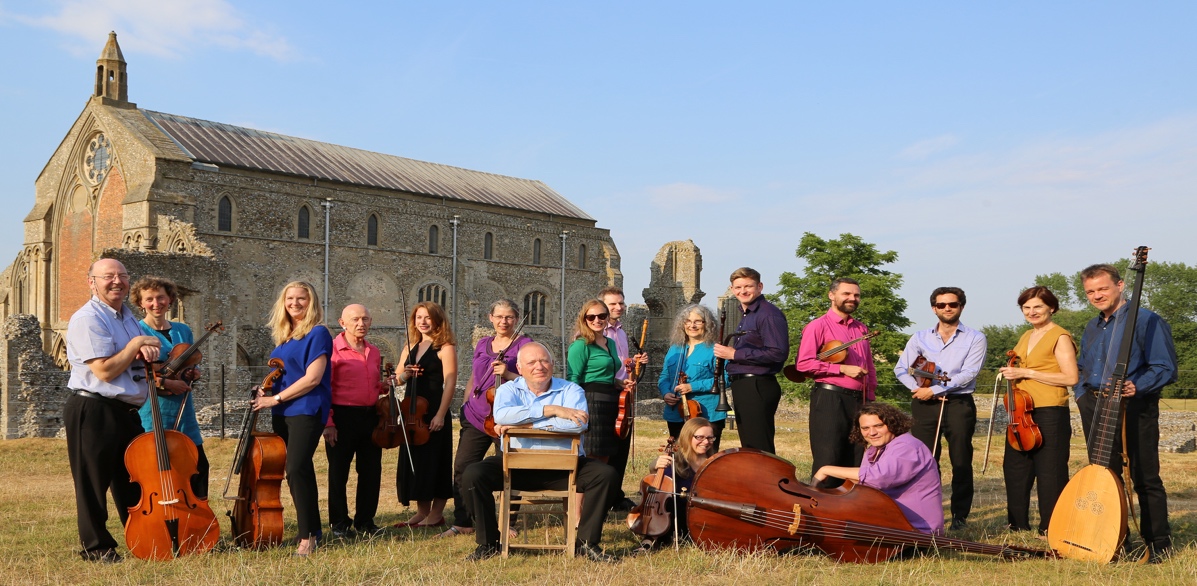 © Paul Hurst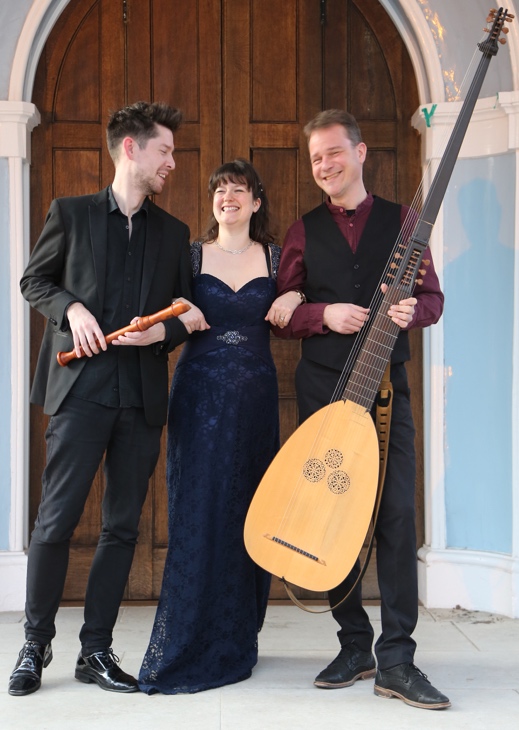 Jonathan Sage, clarinetEleanor Kornas, piano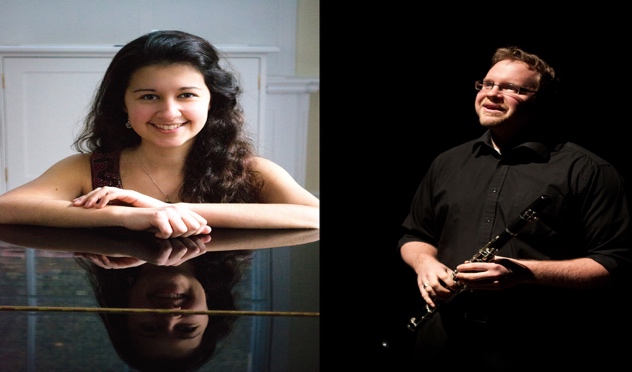 Civitas Ensemble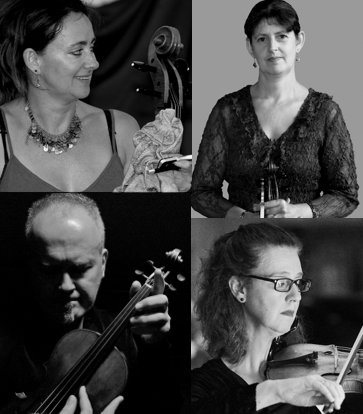 Heath Quartet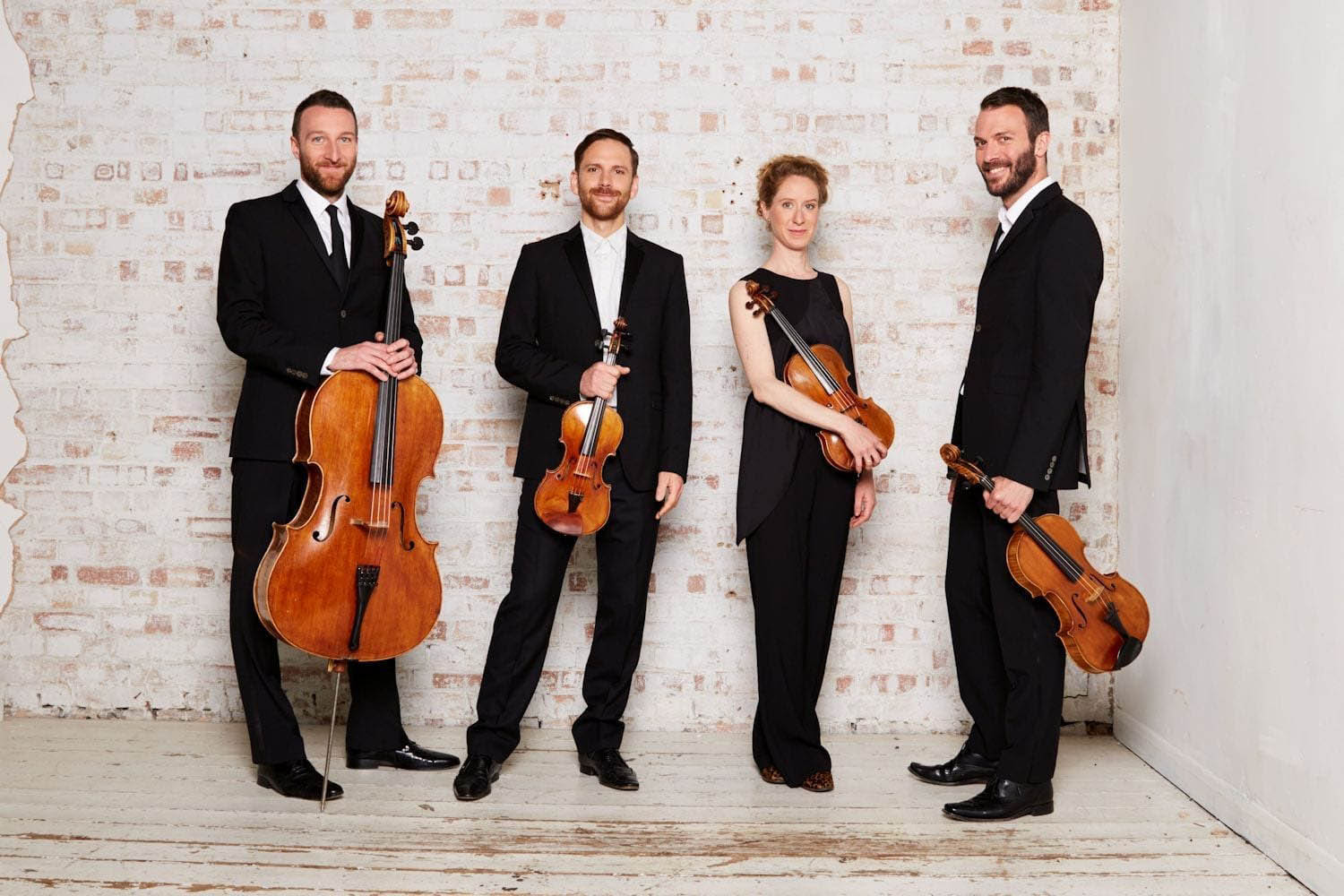  © Simon WayXuefei Yang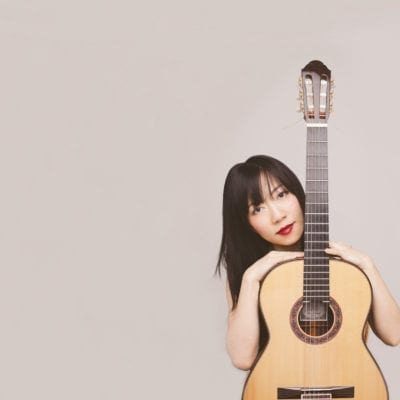  	  © Neil Muir